Publicado en Madrid el 21/02/2020 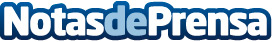 El CGCFE reclama al Ministerio de Sanidad su inclusión en el Foro ProfesionalEl Consejo General de Colegios de Fisioterapeutas de España solicitó su entrada en el Foro Profesional en el momento de su creación en 2013, pero hasta el momento dicha petición no ha sido atendidaDatos de contacto:Noelia Perlacia915191005Nota de prensa publicada en: https://www.notasdeprensa.es/el-cgcfe-reclama-al-ministerio-de-sanidad-su Categorias: Nacional Medicina Industria Farmacéutica Sociedad Medicina alternativa http://www.notasdeprensa.es